ҚАЗАҚСТАН РЕСПУБЛИКАСЫ ОҚУ-АҒАРТУ МИНИСТРЛІГІ БАЛАЛАРДЫ ЕРТЕ ДАМЫТУ ИНСТИТУТЫ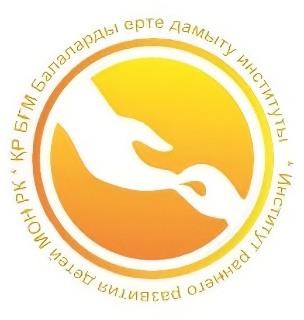 ҚАЗАҚСТАН РЕСПУБЛИКАСЫНЫҢ МЕКТЕПКЕ ДЕЙІНГІ ҰЙЫМДАРЫ МЕН МЕКТЕПАЛДЫ СЫНЫПТАРЫНДА2022-2023 ОҚУ ЖЫЛЫНДА ТӘРБИЕЛЕУ- БІЛІМ БЕРУ ПРОЦЕСІН ҰЙЫМДАСТЫРУ ТУРАЛЫӘДІСТЕМЕЛІК НҰСҚАУ ХАТИНСТРУКТИВНО-МЕТОДИЧЕСКОЕ ПИСЬМООБ ОРГАНИЗАЦИИВОСПИТАТЕЛЬНО-ОБРАЗОВАТЕЛЬНОГО ПРОЦЕССА В ДОШКОЛЬНЫХ ОРГАНИЗАЦИЯХ И ПРЕДШКОЛЬНЫХКЛАССАХ РЕСПУБЛИКИ КАЗАХСТАНна 2022-2023 учебный годНұр-Сұлтан, 2022 жылРекомендовано Научно-методическим советом «Института раннего развития детей» (протокол № 7 от 26 июля 2022 года).Инструктивно-методическое письмо по организации воспитательно- образовательного процесса в дошкольных организациях и предшкольных классах Республики Казахстан в 2022-2023 учебном году – г. Нур-Султан, 2022 г.– 32 стр.Инструктивно-методическое письмо предназначено руководителям, педагогам организаций образования независимо от форм собственности и ведомственной подчиненности, для оказания методической помощи в организации воспитательно-образовательного процесса в 2022-2023 учебном году.«Институт раннего развития детей», 2022 г.ВВЕДЕНИЕПостановлением Правительства Республики Казахстан от 15 марта 2021 года № 137 утверждена Модель развития дошкольного воспитания и обучения (далее - Модель). Одной из главных задач данной Модели является создание условий для изменения содержания дошкольного воспитания и обучения путем научного совершенствования педагогического процесса, обеспечения гибкости учебных планов и программ, включая инклюзивное образование. А также пунктом 21 Модели определена конкретная задача, где ее реализация предусматривает		внесение		изменений	в		сопутствующие	нормативные правовые	акты	после	проведения	научных	исследований		в	области дошкольного	воспитания	и	обучения,		разработки	рекомендаций	по улучшению и повышению качества, условий развития образовательных услуг.В связи с этим в дошкольных организациях страны проведены масштабные исследования. Рандомным методом были выбраны дошкольные организации (частные и государственные, городские и сельские) всех регионов независимо от формы собственности и ведомственной подчиненности, исследования проводились сертифицированными экспертами по шкале ECERS-3.По проведенному исследованию определены следующие результаты.По показателю «Предметно-пространственная среда», педагоги дошкольных организаций не в полной мере используют развивающую среду как элемент обучения для образования и целостного развития детей.По показателю «Обустройство пространства для игр» наблюдается отсутствие или ненадлежащая организация зонирования игрового пространства для раннего развития детей.По показателю «Помощь детям в расширении словарного запаса» - данный процесс происходит только в ходе организованной деятельности, при этом употребляются простые, часто используемые в повседневной жизни слова. Педагогами не используется время для расширения словарного запаса в режимных моментах и свободной игре.По показателю «Побуждение детей к общению» наблюдается частое игнорирование педагогов к тому,что говорят дети, часто задаются вопросы, не соответствующие возрасту ребенка или не интересующие детей.Во время наблюдения по показателю «Использование книг персоналом при работе с детьми» книги, имеющиеся в групповом помещении, не использовались в воспитательно-образовательном процессе. Отсутствуют специально организованные места, в том числе с мягким удобным уголком, для чтения книг, часто наблюдается недоступность к имеющимся книгам.По показателю «Искусство» - в дошкольных организациях не предусмотрены надлежащие условия для изобразительной деятельности, недостаточное количество средств для рисования. Занятия проводятся по образцу, подготовленному педагогом, не предоставляется возможность дляразвития творческих навыков ребенка, нет индивидуального подхода для развития творческого воображения.По показателю «Музыка/Движение» у детей есть возможность петь и слушать музыку, выполнять различные музыкально-ритмические движения. При этом наблюдается ограничительный доступ к музыкальным инструментам, а также к опыту их использования самостоятельно.По показателю «Ролевые игры» - в большинстве дошкольных организаций недостаточно материалов, сменной одежды для ролевых игр, специальных игрушек, материала и времени для игры в сложные ролевые игры.По показателю «Природа/наука» развитие умений и навыков происходит через устные рассказы педагогов о природе и науке. Практически во всех дошкольных организациях отсутствуют специальные игрушки для игры песок/вода, наблюдается недостаточное количество природных материалов.Недостаточное количество материала наблюдается для занятий по основам математики по показателю «Материалы для занятий математикой и математической деятельностью». В большинстве случаев организованная деятельность проходит в виде занятий и детям неинтересна, педагоги не используют дополнительное время при игровой деятельности детей.По показателю «Взаимодействие персонала и детей» - положительное взаимодействие между педагогами и детьми ограничивается только в ходе организованной деятельности и со всей группой, отсутствует поддержка педагогами разговоров детей и их стремления к общению.По показателю «Взаимодействие детей друг с другом и дисциплина» у детей практически отсутствует возможность взаимодействовать со сверстниками, большая часть наблюдения организованной деятельности проводилась в больших группах. При этом педагоги не знают как реагировать и помочь в разрешении возникновения конфликтов между детьми.Настораживают результаты по показателю «Смена деятельности (переходы) и время ожидания». Часто наблюдаются такие требования, как длительное ожидание ребенка в тишине, что не соответствует возрасту и возможностям детей.По показателю «Свободная игра» выявлены следующие отрицательные моменты: отсутствует или недостаточное время уделяется свободной игре детей, педагоги не используют свободную игру для взаимодействия с детьми, в случае свободной игры детей наблюдается незаинтересованность и отстраненность педагогов.По показателю «Групповые занятия и обучение» было определено, что содержание групповой деятельности слишком просто для развития детей, педагог редко соотносит тему занятия с жизнью детей и их опытом.По результатам проведенного исследования разработаны рекомендации по повышению и улучшению качества услуг дошкольного образования, внесены изменения и дополнения в нормативные правовые акты, регулирующие дошкольное воспитание и обучение.Инструктивно-методическое письмо по организации воспитательно- образовательного процесса в дошкольных организациях и предшкольных классах Республики Казахстан в 2022-2023 учебном году разработано на основании Законов Республики Казахстан «Об образовании», «О статусе педагога» и Модели развития дошкольного воспитания и обучения.Целью дошкольного воспитания и обучения является раскрытие потенциала и полноценного развития каждого ребенка на основе общечеловеческих и национальных ценностей с учетом его интересов, особенностей и потребностей.В Инструктивно-методическом письме обозначены основные задачи на 2022-2023 учебный год, которые включают следующие направления:создание благоприятной развивающей безопасной образовательной, в том числе инклюзивной среды, с учетом индивидуальных способностей и потребностей каждого ребенка;охрана жизни и укрепление здоровья детей, формирование основ здорового образа жизни, навыков безопасного поведения;формирование двигательных, адаптационных, коммуникативных, эмоциональных, социальных, когнитивных навыков воспитанников;привитие любви к Родине, родному языку, основам национальной идентичности, гражданства и патриотизма;формирование физической, психологической, эмоциональной, социальной готовности ребенка к обучению в школе и предоставление равных стартовых возможностей.При организации воспитательно-образовательного процесса педагогам рекомендуется ориентироваться на следующие принципы:обучение через игру;развитие детей через интеграцию видов детской деятельности (игровая, двигательная, познавательная, творческая, исследовательская, трудовая, эксперимент, самостоятельная деятельность детей, самообслуживание).Приложение Инструктивно-методического письма включает образцы перспективного плана, циклограммы, индивидуальной карты развития ребенка.Инструктивно-методическое письмо в течении года будет доступно на сайте www.irrd.kzНОРМАТИВНОЕ ПРАВОВОЕ ОБЕСПЕЧЕНИЕДошкольные организации и предшкольные классы в своей деятельности руководствуются следующими нормативными правовыми актами: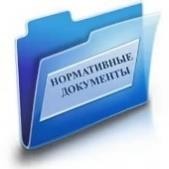 Закон Республики Казахстан «Об образовании» https://adilet.zan.kz/rus/docs/Z070000319 _Закон Республики Казахстан «О статусе педагога» https://adilet.zan.kz/rus/docs/Z1900000293Закон Республики Казахстан «О правах ребенка в Республике Казахстан» https://adilet.zan.kz/rus/docs/Z020000345_Закон Республики Казахстан «О безопасности игрушек» https://adilet.zan.kz/rus/docs/Z070000306Закон Республики Казахстан «О социальной и медико-педагогической коррекционной поддержке детей с ограниченными возможностями» https://adilet.zan.kz/rus/docs/Z020000343_Модель развития дошкольного воспитания и обучения https://adilet.zan.kz/rus/docs/P2100000137Санитарные правила «Санитарно-эпидемиологических требований к дошкольным	организациям	и	домам	ребенка» https://adilet.zan.kz/rus/docs/V2100023469Государственные общеобязательные стандарты образования всех уровней образования https:  https://adilet.zan.kz/rus/docs/V2200029031 Типовые учебные планы дошкольного воспитания и обучения Республики Казахстан https://adilet.zan.kz/rus/docs/V1200008275Типовые учебные программы дошкольного воспитания и обучения https://adilet.zan.kz/rus/docs/V1600014235/historyТиповые правила деятельности организаций образования соответствующихтипов и видов https://adilet.zan.kz/rus/docs/V2200029329 Формы типового договора оказания образовательных услуг для дошкольных организаций https://adilet.zan.kz/rus/docs/V1600013227Типовые штаты работников государственных организаций образования https://adilet.zan.kz/rus/docs/P080000077_Типовые квалификационные характеристики должностей педагогических работников и приравненных к ним лиц https://adilet.zan.kz/rus/docs/V090005750_Нормы	оснащения	оборудованием	и	мебелью https://adilet.zan.kz/rus/docs/V1600013272Типовые правила организации работы Попечительского совета и порядок его избрания в организациях образования https://adilet.zan.kz/rus/docs/V1700015584Стандарты и требования к оснащению организаций дошкольного и среднего	образования	системами	видеонаблюдения https://adilet.zan.kz/rus/docs/V1900018239/infoПравила оказания государственных услуг в сфере дошкольного образования https://adilet.zan.kz/rus/docs/V2000020883Перечень учебников для организаций среднего образования, учебно- методических комплексов для дошкольных организаций, организаций среднего образования, в том числе в электронной форме https://adilet.zan.kz/rus/docs/V2000020708ОСОБЕННОСТИ	ОРГАНИЗАЦИИ	ВОСПИТАТЕЛЬНО- ОБРАЗОВАТЕЛЬНОГО ПРОЦЕССАДошкольные организации осуществляют воспитательно- образовательный процесс в соответствии с:Государственным общеобязательным стандартом дошкольного воспитания и обучения, утвержденного приказом Министра просвещения Республики Казахстан от 3 августа 2022 года № 348 (далее-Стандарт);Типовыми правилами деятельности дошкольных организаций, утвержденными приказом Министра просвещения Республики Казахстан от 31 августа 2022 года № 385 «Об утверждении Типовых правил деятельности организаций дошкольного, начального, основного среднего, общего среднего, технического и профессионального, послесреднего образования, специализированных, специальных, организациях образования для детей-сирот и детей, оставшихся без попечения родителей, организациях дополнительного образования для детей и взрослых» (зарегистрирован в в Министерстве юстиции Республики Казахстан 31 августа 2022 года № 29329) (далее-Типовые правила);Типовыми учебными планами дошкольного воспитания и обучения, утвержденными приказом Министра образования и науки Республики Казахстан от 20 декабря 2012 года № 557 «Об утверждении типовых учебных планов дошкольного воспитания и обучения в Республике Казахстан» (зарегистрирован в Реестре государственной регистрации нормативных правовых актов за № 8275) (далее – Типовые учебные планы);Типовой учебной программой дошкольного воспитания и обучения, утвержденной приказом исполняющего обязанности Министра образования и науки Республики Казахстан от 12 августа 2016 года № 499«Об утверждении типовых учебных программ дошкольного воспитания и обучения» (зарегистрирован в Реестре государственной регистрации нормативных правовых актов за № 14235) (далее - Типовая учебная программа);Образовательными программами, разработанными для дошкольных организаций, утвержденными Ученым советом регионального методического центра и рекомендованными к применению.Всестороннее развитие личности воспитанников реализуется по следующим направлениям:физическое развитие;развитие коммуникативных навыков;развитие познавательных и интеллектуальных навыков;развитие творческих навыков, исследовательской деятельности;формирование социально-эмоциональных навыков.Физическое развитие, развитие у детей коммуникативных, познавательных, интеллектуальных, творческих навыков, исследовательских способностей, формирование социально-эмоциональных навыков осуществляется посредством интеграции следующих организованных действий:физическая культура (адаптированная физическая культура для воспитанников с ООП);плавание (при наличии плавательного бассейна);развитие речи;художественная литература;основы грамоты;казахский язык;сенсорика;основы математики;конструирование;ознакомление с окружающим миром;рисование;лепка;аппликация;музыка.В Типовых учебных планах, разработанных в соответствии с требованиями Стандарта, представлен перечень интегрированных организованных деятельностей в соответствии с возрастными особенностями детей.Физическое    развитие     предусматривает     воспитание     физическиздорового ребенка, осознанное отношение к своему здоровью, формирование основ здорового образа жизни, навыков безопасного поведения.Организованная деятельность «Физическая культура» проводится три раза в неделю инструктором по физической культуре в соответствии с расписанием дошкольной организации.С учетом возрастных особенностей детей в течение дня отводится время на физическую активность детей, которая может быть организована в соответствии с режимом дня посредством двигательной активности, физкультурно – оздоровительных мероприятий (утренняя зарядка, бодрящий момент, закаливающие мероприятия), культурно-гигиенических навыков, игровой деятельности, самостоятельной активной и другой деятельности.Для повышения физической активности детей рекомендуется отдавать приоритет подвижным играм, в том числе национальным, а также проводитьсамостоятельную двигательную деятельность детей утром, после завтрака, во время прогулки, после сна.Развитие коммуникативных навыков предусматривает формирование устной речи, словарного запаса с учетом индивидуальных особенностей и потребностей детей, овладение навыками общения в различных жизненных ситуациях, развитие мелкой моторики рук и навыков работы в команде.Организованные деятельности «Развитие речи», «Художественная литература» и «Казахский язык» (согласно расписанию дошкольной организации в средней и старшей группе один раз, в предшкольной группе два раза в неделю) организуются ежедневно в соответствии с режимом дня через различные виды детской деятельности: общение, предметная, игровая, трудовая, художественная (чтение педагогом художественной литературы, просмотр книг, иллюстраций), театрализованная и самостоятельная.Развивать речь детей рекомендуется не только во время организованной деятельности, но и во время режимных моментов, свободной игры, задавая им различные вопросы (на которые каждый ребенок может ответить индивидуально), больше общаться с ними на любую тему, прислушиваться к их мнению и т.д.Необходимо ежедневно читать детям книги, способствовать получению детьми впечатлений от прочитанных, прослушанных произведений, заучивать стихи в соответствии с возрастом детей, показывать иллюстрации в книгах и комментировать их, слушать мнение детей, выбирать интересные для детей книги. Для этого в группе или дошкольной организации рекомендуется организовать книжный уголок, где будут собраны книги для детей, а также аудио произведения. Важно, дать детям возможность самостоятельно, совместно с детьми рассматривать книги, повторять в играх действия героев прослушанных произведений или самостоятельно обыграть роль героя в игре и т.д.Полезные советысоздание книжного уголка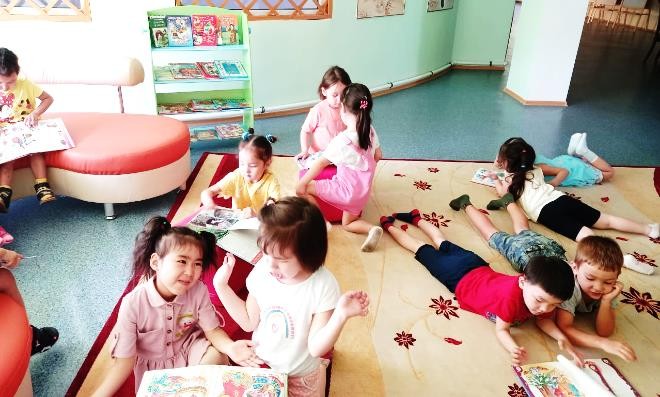 привлечение родителей для пополнения книжного уголкавозможность	временного использования книг домасоздание условий для совместного использования книжного уголка родителями и детьмиДля обеспечения готовности детей к обучению в школе, в предшкольных группах два раза в неделю проводятся основы грамоты.Развитие познавательных и интеллектуальных навыков предполагает овладение воспитанниками элементарных навыков познавательной и исследовательской деятельности, необходимых для взаимодействия с окружающим миром.Детям ясельного возраста для развития сенсорики большое внимание уделяется самостоятельному изучению предметов и игрушек, умению различать и сравнивать цвет, форму, объем, положение в пространстве. При этом педагог через наводящие вопросы способствует самостоятельному наблюдению, исследованию, экспериментированию ребенка.Основы математики для детей дошкольного возраста можно организовать в игровой форме через дидактические игры, познавательные беседы, изобразительную, театрализованную и самостоятельную деятельность, констурирование, экспериментирование, рассказы математического содержания, и др. Закреплять навыки, приобретенные детьми по основам математики (определение цвета, объема, формы, количество предметов, пространственное расположение предметов и т.д.) можно не только в ходе организованной деятельности, но и в режимных моментах, в ходе свободной игры. Для этого необходимо задавать соответствующие вопросы, слушать индивидуальные ответы детей с использованием ими математических терминов, обращать внимание на то, как дети делают анализ предметов на основе приобретенных навыков самостоятельного исследования.Ознакомление с окружающим миром осуществляется ежедневно в соответствии с режимом дня в игровой форме через наблюдение за объектами (живые и неживые), исследование предметов, экспериментирование с материалами, чтение (чтение педагогом соответствующей информации, просмотр книг, иллюстраций), беседу, общение, игровую деятельность. Дети должны уметь анализировать их свойства, действовать с указанными предметами, самостоятельно искать инаходить ответы на вопросы, акцентировать внимание на применение полученных навыков в игре.При ознакомлении с окружающим миром, необходимо отдавать приоритет приобщению детей к национальным ценностям казахского народа и семейным ценностям, через формирование у ребенка образа «Я», формирование знаний о семье, различных профессиях, труде взрослых, воспитание у детей чувства патриотизма, уважения к истории и культуре Родины.Рисование, лепка, аппликация, конструирование организуются ежедневно не только в организованной деятельности, но и в другое время с учетом интересов детей и могут сопровождаться несколькими видами работ или по желанию большинства, где все могут заниматься одним видом работы.При выполнении изобразительной деятельности, рекомендуется давать детям свободу, вовлекать их в творческое выполнение задания, для того, чтобы они могли осмыслить происходящее вокруг, приобрести опыт и навыки, развивать свое воображение, раскрывать творческие способности, не ограничиваясь созданием образов готовым образцом, подготовленным педагогом, использовать изобразительные средства, выражать свое отношение к происходящему.Организованная деятельность «Музыка» проводится один раз в неделю в ранней, младшей, средней группах, два раза в неделю в старшей, предшкольной группах и предшкольном классе музыкальным руководителем в соответствии с расписанием дошкольной организации.С учетом возрастных особенностей детей в течение дня отводится время на прослушивание музыки, пение, заучивание песен, импровизацию, музыкальные-ритмические движения, игру на детских музыкальных инструментах и другие музыкальные действия.Содержание Типовой учебной программы дошкольного воспитания и обучения в соответствии с Типовым учебным планом и Общеобязательным стандартом дошкольного воспитания и обучения включает:реализацию задач воспитательно-образовательного процесса;содержание организованной деятельности;эффективную интеграцию образовательной деятельности;обеспечение принципов преемственности, непрерывности воспитания и обучения;ожидаемые результаты организованной деятельности.Задачи организованной учебной деятельности «Естествознание» будут интегрированы и решены организованной деятельностью «Ознакомление с окружающим миром».Воспитательно-образовательный процесс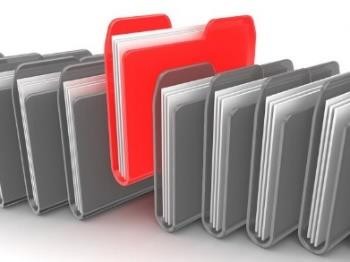 Перспективный план составляется один раз в год до начала учебного года воспитателями, педагогами, работающими в возрастной группе (учитель казахского языка, инструктор по физической культуре (плаванию), музыкальный руководитель) по организованным деятельностям.В перспективном плане определяются задачи каждой организованной деятельности на один месяц, предусмотренных Типовой учебной программой.В разделе организованная деятельность циклограммы, прописываются организованные деятельности физическая культура, казахский язык, основы грамоты и музыка, которые проводятся согласно расписанию дошкольной организации. Другие организованные деятельности прописываются и осуществляются в течении дня в соответствии с режимом дня посредством различных видов детской деятельности.Циклограмма составляется на каждую неделю, которая обеспечивает выполнение всех режимных моментов, начиная от приема детей, проведения различных видов детской деятельности, прогулок, дневного сна и до ухода детей домой.Структура циклограммы выстраивается в соответствии с режимом дня.Требования к планированию Циклограммы:определение видов деятельности с детьми в соответствии с задачами организованной деятельности в Перспективном плане на каждый день недели;соблюдение принципа системности и последовательности при распределении программного материала;применение инновационных технологий, методов и приемов для воспитания и обучения детей;создание комфортной предметной развивающей среды (разделение на центры и рассмотрение ее доступности для детей, максимальное использование ее возможностей) для организации каждой детской деятельности.При подаче материала педагогу не рекомендуетсясобственное объяснение. Педагог должен дать возможность детям находить ответы на вопросы, самостоятельно изучать предметы и принимать решение. Для этого необходимо организовывать различные виды детской деятельности (игровой, двигательной, познавательной, творческой, исследовательской, трудовой, самостоятельно) в игровой форме с учетом интересов детей. Ребенок должен восприниматься как активный участник своего обучения, имеющий право и возможности конструировать свое собственное понимание мира.Развитие детей рекомендуется проводить без утомления, в интересной для них игровой форме, принимая во внимание инициативность, мнение и желания ребенка, а также проводить организованные деятельности не только со всеми детьми одновременно, но и в малых подгруппах. При одновременной организации нескольких видов детской деятельности, детям разрешается переходить от одного вида указанных действий к другому, деятельность, которая им больше по душе.Также, организованные различные виды детской деятельности рекомендуется проводить не только в групповой комнате за столом, но и во время прогулки на детской площадке, а также в комфортных для детей условиях, как в первую, так и во вторую половину дня.При планировании воспитательно-образовательного процесса учитывается вариативность и использование различных форм, методов и способов организации детской деятельности.В свою очередь при организации и проведении воспитательно- образовательного процесса учитываются интересы, потребности, возрастные и индивидуальные особенности воспитанников.При воспитании и обучении детей с особыми образовательными потребностями применяются Типовые учебные, специальные, индивидуальные/адаптированные образовательные программы в соответствии с образовательными потребностями детей.Для получения информации об эффективности образовательного процесса в дошкольной организации, а также о динамике развития ребенка проводится мониторинг по усвоению содержания Типовой программы (стартовый – в сентябре, промежуточный – в январе и итоговый- в мае).Цель мониторинга:отслеживать достижения ребенка;обеспечивать индивидуальный подход к воспитанию и развитию детей;совершенствовать образовательный процесс на основе оперативного планирования корректирующих мероприятий;определить	уровень	усвоения	ребенком	содержания	Типовой программы.Результаты заполняются в «Листе наблюдений». На основании полученных данных, на каждого ребенка в группе заполняется Индивидуальная карта развития ребенка. По результатам мониторинга проводится дополнительная индивидуальная работа с детьми I, II уровней развития.    В    Индивидуальной    карте    развития    ребенка    в    разделе«Корректирующие мероприятия» педагогами и специалистами, работающимис детьми, по итогам данных мониторинга заполняются мероприятия по дальнейшему развитию ребенка.Педагогическая диагностика осуществляется воспитателем в тесном сотрудничестве с другими педагогическими работниками.В соответствии с Типовыми правилами деятельности дошкольных организаций, дошкольная организация организует свою деятельность по следующим периодам: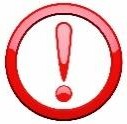 с 1 сентября по 31 мая – учебный год (период освоения содержания Типовой программы);с 1 июня по 31 августа – летний оздоровительный период.Также выполняют следующие основные задачи:охрана жизни и здоровья воспитанников дошкольного возраста;создание оптимальных условий, обеспечивающих физическое, интеллектуальное и личностное развитие воспитанников;обеспечение качественной предшкольной подготовки;воспитание гражданственности, казахстанского патриотизма, уважения к правам и свободам человека, любви к окружающей природе, Родине, семье;тесное сотрудничество с семьей для обеспечения полноценного развития воспитанника;оказание консультативной и методической помощи родителям по вопросам воспитания, обучения, развития воспитанников и охраны здоровья.Воспитание и обучение детей дошкольного возрастаВозрастная периодизация следующая:ясельный возраст – дети 0 (новорожденные дети) - 2 года;дошкольный возраст – дети 3 - 5 лет.Возрастные группы формируются в дошкольной организации к началу учебного года с учетом возраста детей, достигших полных лет на календарный год:группа раннего возраста – дети 1 года; младшая группа –дети 2-х лет;средняя группа – дети 3-х лет; старшая группа – дети 4-х лет;предшкольная группа, предшкольный класс школы (лицея, гимназии) – дети 5-ти лет.Предшкольные классыПредшкольная подготовка детей 5 лет обязательна и осуществляется в семье, предшкольных группах дошкольных организаций, предшкольныхклассах общеобразовательных школ, лицеев и гимназий (статья 30 ЗРК «Об образовании»).Основные задачи предшкольной подготовки:формирование у детей навыков организованного поведения учебной деятельности (познавательной активности, творчества);формирование качеств личности будущего первоклассника, необходимых для обучения в школе (ответственность, внимательность, самостоятельность, старательность);воспитание навыков совместного действия в коллективной деятельности (оказание помощи сверстникам, оценивание результатов работы и др.);обеспечение преемственности и успешной адаптации при переходе из дошкольной организации в школу с учетом возрастных особенностей детей;развитие эмоционально-положительного отношения ребенка к школе, желания учиться.Предшкольные классы осуществляют воспитательно-образовательный процесс в соответствии с:Государственным общеобязательным стандартом дошкольного воспитания и обучения, утвержденного приказом Министра просвещения Республики Казахстан от 3 августа 2022 года № 348 (далее-Стандарт);Типовыми правилами деятельности дошкольных организаций, утвержденными приказом Министра просвещения Республики Казахстан от 31 августа 2022 года № 385 «Об утверждении Типовых правил деятельности организаций дошкольного, начального, основного среднего, общего среднего, технического и профессионального, послесреднего образования, специализированных, специальных, организациях образования для детей-сирот и детей, оставшихся без попечения родителей, организациях дополнительного образования для детей и взрослых» (зарегистрирован в в Министерстве юстиции Республики Казахстан 31 августа 2022 года № 29329) (далее-Типовые правила);Типовыми учебными планами дошкольного воспитания и обучения, утвержденным приказом Министра образования и науки Республики Казахстан от 20 декабря 2012 года № 557 «Об утверждении типовых учебных планов дошкольного воспитания и обучения в Республике Казахстан» (зарегистрирован в Реестре государственной регистрации нормативных правовых актов за № 8275) (далее – Типовые учебные планы);Типовой учебной программой дошкольного воспитания и обучения, утвержденной приказом исполняющего обязанности Министра образования и науки Республики Казахстан от 12 августа 2016 года № 499 «Об утверждении типовых учебных программ дошкольного воспитания и обучения» (зарегистрирован в Реестре государственной регистрации нормативных правовых актов за № 14235) (далее - Типовая учебная программа).Всестороннее развитие личности воспитанников реализуется по следующим направлениям:физическое развитие;развитие коммуникативных навыков;развитие познавательных и интеллектуальных навыков;развитие творческих навыков, исследовательской деятельности;формирование социально-эмоциональных навыков.Физическое развитие, развитие у детей коммуникативных, познавательных, интеллектуальных, творческих навыков, исследовательских способностей, формирование социально-эмоциональных навыков осуществляется посредством интеграции следующих организованных действий:физическая культура (адаптированная физическая культура для воспитанников с ООП);плавание (при наличии плавательного бассейна);развитие речи;художественная литература;основы грамоты;казахский язык;сенсорика;основы математики;конструирование;ознакомление с окружающим миром;рисование;лепка;аппликация;музыка.В Типовых учебных планах, разработанных в соответствии с требованиями Стандарта, представлен перечень интегрированных организованных деятельностей в соответствии с возрастными особенностями детей.Физическое развитие предусматривает воспитание физически здоровогоребенка, осознанное отношение к своему здоровью, формирование основ здорового образа жизни, навыков безопасного поведения.Организованная деятельность «Физическая культура» проводятся три часа в неделю инструктором по физической культуре в соответствии с расписанием организации образования.С учетом возрастных особенностей детей в течение дня отводится время на физическую активность детей, которая может быть организована всоответствии с режимом дня посредством двигательной активности, физкультурно – оздоровительных мероприятий (утренняя зарядка, бодрящий момент, закаливающие мероприятия), культурно-гигиенических навыков, игровой деятельности, самостоятельной активной и другой деятельности.Для повышения физической активности детей рекомендуется отдавать приоритет подвижным играм, в том числе национальным, а также проводить самостоятельную двигательную деятельность детей утром, после завтрака, во время прогулки, после сна.Развитие коммуникативных навыков предусматривает формирование устной речи, словарного запаса с учетом индивидуальных особенностей и потребностей детей, овладение навыками общения в различных жизненных ситуациях, развитие мелкой моторики рук и навыков работы в команде.Организованные деятельности «Развитие речи», «Художественная литература» и «Казахский язык» проводятся по два часа в неделю в соответствии с расписанием организации образования.Развивать речь детей рекомендуется не только во время организованной деятельности, но и во время режимных моментов, свободной игры, задавая им различные вопросы (на которые каждый ребенок может ответить индивидуально), больше общаться с ними на любую тему, прислушиваться к их мнению и т.д.Рекомендуется   ежедневно    читать    детям    книги,    способствоватьполучению детьми впечатлений от прочитанных, прослушанных произведений, заучивать стихи в соответствии с возрастом детей, показывать иллюстрации в книгах и комментировать их, слушать мнение детей, выбирать интересные для детей книги. Для этого в группе или дошкольной организации рекомендуется организовать книжный уголок, где будут собраны книги для детей, а также аудио произведения. Важно, дать детям возможность самостоятельно, совместно с детьми рассматривать книги, повторять в играх действия героев прослушанных произведений или самостоятельно обыграть роль героя в игре и т.д.Полезные советысоздание книжного уголкапривлечение родителей для пополнения книжного уголкавременное использование книг домаорганизация буккроссингасоздание условий для совместного использования книжного уголка родителями и детьмиДля обеспечения готовности детей к обучению в школе основы грамоты в предшкольном класса проводятся по три часа в неделю.Развитие познавательных и интеллектуальных навыков предполагает овладение воспитанниками элементарными навыками познавательной и исследовательской деятельности, необходимыми для взаимодействия с окружающим миром.В предшкольных классах организационная деятельность по основам математики проводится по три часа в неделю. Для детей предшкольных классов рекемендуется			ежедневно	организовывать	познавательную, исследовательскую деятельность. Закреплять навыки, приобретенные детьми по основам математики (определение цвета, объема, формы, количество предметов, пространственное расположение предметов и т.д.) можно не только в ходе организованной деятельности, но и в режимных моментах, в ходе свободной игры. Для этого необходимо задавать соответствующие вопросы, слушать индивидуальные ответы детей с использованием ими математических терминов, обращать внимание на то, как дети делают анализ предметов на основе приобретенных навыков самостоятельного исследования. Организованная деятельность «Ознакомление с окружающим миром» проводится по два часа в неделю. Рекомендуется проводить наблюдение за объектами		(живые			и		неживые),		исследование		предметов, экспериментирование		с		материалами,	чтение		(чтение			педагогом соответствующей		информации,			просмотр	книг,	иллюстраций),	беседу, общение, игровую, трудовую деятельность. Дети должны уметь держать предметы в руках, анализировать их свойства, действовать с указанными предметами, отвечать на возникшие вопросы, самостоятельно искать и находить		ответы	на	вопросы,		акцентировать	внимание		на	примененииполученных навыков в игре.При ознакомлении с окружающим миром, необходимо отдавать приоритет приобщению детей к национальным ценностям казахского народа и семейным ценностям, через формирование у ребенка образа «Я», формирование знаний о семье, различных профессиях, труде взрослых, воспитание у детей чувства патриотизма, уважения к истории и культуре Родины.Рисование, лепка, аппликация, конструирование организуется по одному часу в неделю, а творческая изобразительная деятельность проводится ежедневно с учетом интересов детей и может сопровождаться несколькими видами деятельностей или, по желанию большинства, все могут заниматься одним видом деятельности.Для того, чтобы дети переосмысливали происходящее вокруг, приобретали опыт и навыки, рекомендуется развивать их воображение, раскрывать творческие способности, для этого детям не следует частоиспользовать	готовые	к	работе	модели,	рекомендуется	использовать изобразительные средства, побуждать к самостоятельному созданию образов, конструкций, давать им свободу, вовлекать в творческое выполнение задания.Организованная деятельность «Музыка» проводится в предшкольных классах по два часа в неделю в соответствии с расписанием занятий организации образования.С учетом возрастных особенностей детей в течение дня отводится время на прослушивание музыки, пение, заучивание песен, импровизацию, музыкально-ритмические движения, игру на детских музыкальных инструментах и другие музыкальные действия.В соответствии с Типовыми правилами деятельности дошкольных организаций в классах предшкольной подготовки общеобразовательных школ воспитательно-образовательный процесс осуществляется с 1сентября по 31 мая (период освоения содержания Типовой программы дошкольного воспитания и обучения).В течение учебного года устанавливаются каникулы согласно правилам внутреннего распорядка школы (лицея, гимназии) (приказ МП РК №385).Воспитательно-образовательный процесс осуществляется согласно:перспективному плану и циклограмме;мониторингу достижений воспитанников (стартовый, промежуточный, итоговый).Перспективный план составляется на каждый месяц воспитателем, инструктором по физической культуре, учителем казахского языка и музыкальным руководителем по организованным деятельностям, определенным Типовым учебным планом в соответствии с расписанием организации образования. Перспективным планом определяются задачи организованных деятельностей в соответствии с содержанием Типовой учебной программы. Продолжительность организованных деятельностей составляет 25-30 минут.В циклограмме в разделе «организованная деятельность» определяются темы организованный деятельности и различные виды детской деятельности в сооветствии с задачами определенных в Перспективном плане. Наполняемость групп согласно Типовым правилам деятельности дошкольных организаций:1) группа/класс предшкольной подготовки (от 5 лет) – не более 25 детей. В соответствии с нормой статьи 8 Закона РК «О статусе педагога»нормативная учебная нагрузка в неделю для исчисления месячной заработной платы педагогов, осуществляющих профессиональную деятельность в предшкольных классах школ, лицеев, гимназий составляет 24 часа.Согласно данной нагрузки педагог, выполняет следующие функции:составляет	перспективный	план	и	циклограмму	(на	период пребывания детей в предшкольном классе);проводит организованные деятельности; организует утренний прием, утреннюю гимнастику, виды детской деятельности (игровую, творческую, познавательную, экспериментальную самостоятельную и др.), прогулки, индивидуальную работу;мониторинг развития умений и навыков детей (стартовый, промежуточный и итоговый);проводит работу с родителями;принимает участие в мероприятиях, проводимых в организации образования (совещания, педсовет, методсовет, конкурсы и др.);организует и проводит утренники, праздники и развлечения, досуг, спортивные мероприятия и др.Одной из основных задач предшкольной подготовки является формирование качеств личности будущего первоклассника, необходимых для обучения в школе.В целях реализации данной задачи, при общеобразовательных школах на летний период проводятся краткосрочные (от 2-недель до 1 мес.) курсы предшкольной подготовки для детей, достигших школьного возраста, но не посещавших дошкольные организации, в том числе классы предшкольной подготовки.Основная цель организации краткосрочных курсов – создание образовательной среды, способствующей интеллектуальной, мотивационной, эмоционально-волевой готовности детей к обучению в начальной школе и обеспечивающей успешную адаптацию к условиям школы.Содержание курсов разработано на основе Типовой программы дошкольного воспитания и обучения (www.irrd.kz) и реализуются через интеграцию различных видов детской деятельности.Курс представляет систему взаимосвязанных интегрированных занятий, выстроенных в определенной логике, направленных на формирование у детей необходимого уровня психологической готовности к школе, общение со сверстниками и педагогами. Основная форма организации деятельности – это игра-занятие. Все занятия проводятся как увлекательные путешествия детей (квест игры, логические, урок-путешествие и др.), в процессе которых они учатся решать возникающие задачи доступными ребенку способами.ТРЕБОВАНИЯ	К	ОРГАНИЗАЦИИ	ПРЕДМЕТНО- ПРОСТРАНСТВЕННОЙ РАЗВИВАЮЩЕЙ СРЕДЫПредметно-пространственная среда развития – это организация пространства и использования оборудования, а также другого оснащения в соответствии с целями безопасности психического благополучия ребенка, его развития, способная оказывать позитивное влияние на развитие способности ребенка к самообучению.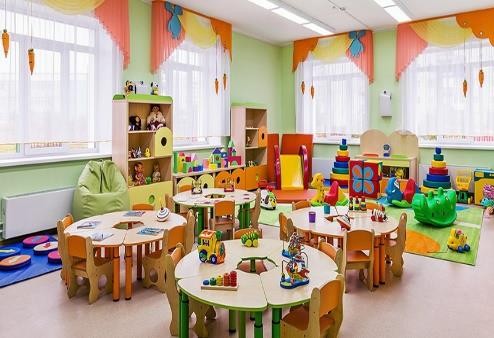 Развивающая среда позволяет ребенку использовать свои способности, играть исходя из своих интересов и возможностей под воздействием привлекших его внимание игровых материалов. При таком подходе к организации детской деятельности уже заложен механизм развития ориентированный на результат. Ребенок мотивирован на осуществление задуманной цели.Развивающая среда дает возможность общения и совместной деятельности детей и взрослых, двигательной активности детей, а также возможности для уединения.Развивающая среда должна обеспечивать:реализацию задач Типовой программы;в случае организации инклюзивного образования — необходимые для него условия;учет национально-культурных, климатических условий, в которых осуществляется образовательная деятельность;учет возрастных особенностей детей.Общие требования к предметно-пространственной развивающей среде:безопасность;доступность;многообразность;содержательность;многофункциональность;трансформируемость;привлекательность.Требования к предметно-пространственной развивающей среде по возрастным группам:раннего и младшего возраста:познавательные игрушки, простые пазлы, подвижные игрушки, активизирующие познавательный интерес, необходимые средства для подвижных игр, в том числе игровые инструменты для развития крупной и мелкой моторики, мягкие модули, игрушки из безопасных природных материалов.среднего возраста:развивающие игрушки, комплекты для конструирования, рисования, инструменты и игрушки для ручного труда, наборы для театрализованной игры, куклы, различные машинки, природные материалы для совершенствования познавательного интереса, мини-модели.старшего и предшкольного возраста:развивающие модули, сложные пазлы, конструкторы, различные материалы, способствующие усвоению элементарных математических понятий и основ грамоты, печатные буквы, цифры, слова, таблицы, книги с крупным шрифтом, раскраски, настольно-печатные игры с цифрами и буквами, ребусы, пособия, детские энциклопедии, иллюстрированные издания о животном и растительном мире планеты, жизни людей разных стран, детские журналы, альбомы, рисунки и карточки.А также, необходимо иметь множество удобных для импровизации материалов (веревка, коробка, проволока, колеса, ленты и другие). Они будут использованы в процессе игры для реализации различных творческих идей детей, а также в принятии творческих решений.Вместе с тем, педагогам рекомендуется обогатить среду достаточным количеством и разнообразием материалов, чтобы дать детям возможность для проявления инициативы в игре, следованию своим интересам и выбору активностей.В дошкольных организациях и классах предшкольной подготовки рекомендуется зонирование предметно-пространственной среды согласно приказу МОН РК №70 от 22 января 2016 года.ТРЕБОВАНИЯ К ПЕДАГОГУ ДОШКОЛЬНОЙ ОРГАНИЗАЦИИ И ПРЕДШКОЛЬНОГО КЛАССАОдним их основных направлений деятельности, в условиях модернизации системы дошкольного образования, является повышение статуса профессии педагога. Данное направление отмечено в Модели развития.Педагоги в новой Модели должны стать агентами преобразований в своих организациях. Для этого необходимо изменение своей роли от единственного организатора образовательного процесса к роли фасилитатора процесса развития и обучения ребенка. Им предстоит видеть себя в роли детей – постоянно обучаясь,проводя исследования, наблюдая за процессом развития детей и рефлексируя над своей ежедневной работой. Очень важна способность педагога постоянно развиваться,    слушать    и    слышать    детей,    задавать    вопросы,    искатьдоказательства,	критически	анализировать	их	и	проводить	творческие эксперименты.При определении образовательных задач занятий и режимных моментов педагогам необходимо изменить подходы: рекомендуется не учить детей, а создать условия для самостоятельного принятия решения, дать возможность детям подумать, исследовать, считывать сигналы и ориентироваться в них. Педагоги должны быть активными исследователями и создателями новых форм работы с детьми, инновационными и ответственными, своевременно и аккуратно ведущие установленную документацию (приложения 1,2,3). Роль каждого сотрудника дошкольной организации в процессе воспитания и обучения детей является значимой и важной, поэтому каждый работник без исключения должен обладать необходимым уровнем квалификации.Основными	принципами	работы	педагогов	и	других	сотрудников являются:интегрированный подход к обучению;целостное развитие ребенка;вовлечение ребенка в обучение через игру;отношение к детям как конструкторам своих знаний;подлинное обучение через значимые взаимодействия;создание инклюзивного образовательного пространства;уважение к личности ребенка;уход с целью развития ребенка.Компетенции педагога:глубокое понимание детского развития и обучения;умение понимать и принимать точку зрения ребенка;умение хвалить, успокаивать, задавать вопросы и быть отзывчивым к детям;навыки лидерства, решения проблем и разработки целевых планов уроков;богатый словарный запас и возможность извлекать идеи детей;умение постоянно рефлексировать над собственной практикой и улучшать ее;высокий уровень эмоционального интеллекта.Продемонстрировать свои достижения в профессиональной педагогической деятельности, показать результаты своей работы с детьми, эффективную работу с родителями педагоги дошкольных организаций могут приняв участие в Республиканских конкурсах«Лучший педагог дошкольной организации» и «Методист года дошкольной организации», которые вошли в перечень республиканских и международных олимпиад и конкурсов научных проектов (научных соревнований) по общеобразовательным предметам, конкурсов исполнителей,конкурсов профессионального мастерства и спортивных соревнований, утвержденный приказом МОН РК от 7 декабря 2011 года №514, с внесенными изменениями и дополнениями от 25 мая 2021 года № 232.Кроме этого, в течении года будут проведены следующие конкурсы для детей:«Шымырлық пен шеберлік күні» к празднованию Наурыз-мейрамы».«Мама, бабушка и я» конурс по приобщению к семейным и национальным ценностям, посвященный Международному женскому дню.Республиканский конкурс для детей «Мен зерттеушімін».Республиканский конкурс детского творчества «Өнерлі бала».Творческий конкурс «Ана тілім - айбыным», посвященный ко Дню языков народов Казахстана.Конкурс	патриотической	песни	«Ән	шырқайық	бәріміз», посвященный Дню Республики.Конкурс	фото,	видеосюжетов	при	организации	летнего оздоровительного периода «Қызыққа толы сәттер».Конкурс «Балаларға базарлық» по организации книжного уголка.Конкурс «Әкем – асқар тауым.Положения	данных	конкурсов	размещены	на	сайте	Института www.irrd.kz5.	МЕТОДИЧЕСКОЕ	ОБЕСПЕЧЕНИЕ	СИСТЕМЫ ДОШКОЛЬНОГО ВОСПИТАНИЯ И ОБУЧЕНИЯКомплексную методическую поддержку педагогам системы дошкольного воспитания и обучения обеспечивает портал Института раннего развития детей – www.irrd.kz (далее - Институт)На сайте размещены:нормативно-правовые акты, регламентирующие систему дошкольного образования (рубрика НПА);методические рекомендации, пособия и др. (рубрика методичекие разработки);годовой план работы Института;Положения о проведении республиканских конкурсов, а также информация с итогами проведенных мероприятий и др.Также на сайте Института размещен Республиканский научно- информационный методический журнал «Дана бала» (рубрика методические материалы), где педагоги дошкольных организаций, в том числе предшкольных классов могут разместить свои статьи. С требованиями и правилами к оформлению статьи можно ознакомиться в данной рубрике. Материалы, видеозаписи проведенных вебинаров, практических семинаров для педагогов размещены в рубрике «Новости» сайта.Данный портал находится в свободном доступе.Также, на сайте осуществляется деятельность рубрики JivoSait, где специалисты Института предоставляют ответы педагогической и родительской общественности.В социальных сетях (Facebook, Instagram, Telegram, WhatsApp) создан чат специалистов управлений образования, методистов и педагогов дошкольных организаций для размещения актуальной информации по дошкольному образованию.Приложение 1Перспективный план организованной деятельности на 20    - 20 учебный год на основе Типового учебного плана дошкольного воспитания и обучения и Типовой учебной программы дошкольноговоспитания и обученияОрганизации обоазования (детский сад /мини-центр/ предшкольный класс)Группа/класс 	Возраст детей 	 На какой период составлен план (указать месяц, год)  		Примечание: Перспективный план-составляется воспитателем и педагогами работающими в возрастной группе (инструктором по физической культуре, учителем казахского языка, музыкальным руководителем) на каждый месяц до начало учебного года.Приложение 2Циклограмма воспитательно-образовательного процессаОрганизации обоазования (детский сад /мини-центр/ предшкольный класс)Группа/класс 	Возраст детей 	 На какой период составлен план (указать дни недели, месяц, год)Примечание: Организованная деятельность планируется в первую и вторую половину дня соглсно расписанию дошкольной организации. Циклограмма составляется воспитателем совместно с педагогами, работающими в возрастной группе (учитель казахского языка, инструктор по физической культуре (плаванию), музыкальный руководитель).Приложение 3Индивидуальная карта развития ребенка на 202	- 202	учебный годФИО ребенкаДата рождения ребенкаОрганизации обоазования (детский сад /мини-центр/ предшкольный класс)Группа/класс 	Примечание: Индикаторы и расшифровка индикаторов результативности усвоения детьми содержания Типовой учебной программы дошкольного воспитания и обучения приведены в методических рекомендациях по организации и проведению мониторинга развития умений и навыков у детей дошкольного возраста.На основании полученных данных заполняется Индивидуальная карта развития ребенка.При заполнении Индивидуальной карты развития ребенка педагог по необходимости вносит в таблицу развивающие или корректирующие мероприятия, либо два вида мероприятий по результатам диагностики.Индивидуальную карту воспитатель заполняет совместно с педагогами, работающими в возрастной группе (учителем казахского языка, инструктором по физкультуре (плаванию), музыкальным руководителем) и педагогом-психологом.СодержаниеСодержаниеСодержаниеВведениеВведениеВведение41Нормативное правовое обеспечениеНормативное правовое обеспечениеНормативное правовое обеспечение72Особенности организации воспитательно-образовательного процессаОсобенности организации воспитательно-образовательного процессаОсобенности организации воспитательно-образовательного процесса93Требования	кразвивающей средыорганизациипредметно-пространственной234Требования к педагогу дошкольной организации и предшкольногоТребования к педагогу дошкольной организации и предшкольногоТребования к педагогу дошкольной организации и предшкольного24классаклассакласса5Методическое обеспечение системы дошкольного воспитания иМетодическое обеспечение системы дошкольного воспитания иМетодическое обеспечение системы дошкольного воспитания и26обученияобученияобученияПриложенияПриложенияПриложенияОбразец перспективного планаОбразец перспективного планаОбразец перспективного плана28Образцы циклограммОбразцы циклограммОбразцы циклограмм29Образец индивидуальной карты ребенкаОбразец индивидуальной карты ребенкаОбразец индивидуальной карты ребенка31МесйцОрганизованная деятельностьЗадачи оргнаизованной деятельностиФизическая культураРазвитие речиХудожественная литератураОсновы грамотыКазахский язык (в группах с другими языками обучения)Сенсорика/Основы математикиОзнакомление с окружающим миромКонструированиеРисованиеЛепкаАппликацияМузыкаПримерный режим дняПонедельникВторникСредаЧетвергПятницаПрием детейБеседа с родителями,консультацииСамостоятельная деятельность детей (игры малойподвижности, настольные игры, изодеятельность, рассматривание книг идругие)Утренняя гимнастикаЗавтракПодготовка к организованнойдеятельности (далее - ОД)ОД по расписаниюорганизации образования2-ой завтракПодготовка к прогулкеПрогулкаВозвращение с прогулкиОбедДневной сонПостепенный подъем,оздоровительные процедурыПолдникСамостоятельная деятельность детей (игры малойподвижности, настольные игры, изодеятельность, рассматривание книг идругие)Индивидуальная работа сдетьмиПодготовка к прогулкеПрогулкаВозвращение с прогулкиУжинСамостоятельная деятельность детей (игры малойподвижности, настольные игры, изодеятельность, рассматривание книг идругие)Уход детей домойКомпетенцииРазвивающие, корректирующи е мероприятия по результатам стартового контроля(октябрь - декабрь)Развивающие, корректирующие мероприятияпо результатам промежуточного контроля (февраль-апрель)Развивающие, корректирующие мероприятияпо результатам итогового контроля (июнь-июль)Выводы (уровень развития ребенкасоответствует:III уровень -«высокий»; II уровень –«средний»; I уровень -«низкий»)ФизическиекачестваКоммуникативные навыкиПознавательн ые иинтеллектуал ьные навыкиРазвитие творческих навыков, исследовател ьскойдеятельнос тиФормировани е социально- эмоциональных навыков